Curriculum VitaeProfessor Damian U. OpataCurriculum Vitae        Professor Damian Ugwutikiri Opata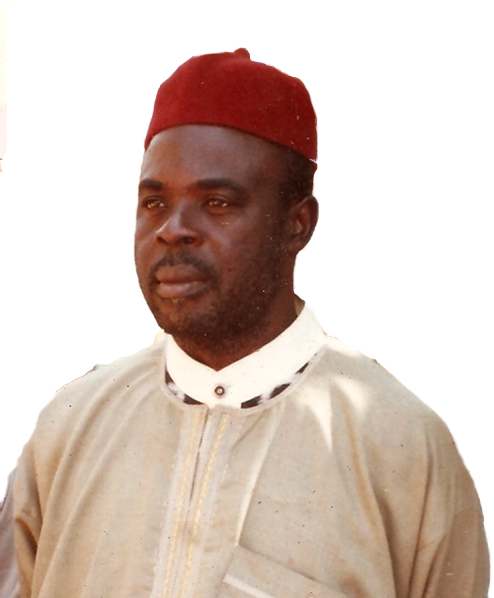 Department of English and Literary Studies,University of Nigeria, Nsukka.Nigeria.Sex: MaleMarital Status: Married                                                                    Age:  66+                                                                    Date of Birth: 3rd July, 1951.Mobile:	08063288540Email:	damian.opata@unn.edu.ng; duopata@gmail.com                                                                     No. of Children: Two                                                                    Local Government Area:   Nsukka.                                                                    State of origin: EnuguLocal Govt. Area: NsukkaTown: Lejja..Personal StatementTo work in concert with all the people around me to achieve maximum efficiency in a most cost effective manner in whatever position I find myself. Date of First Appointment	1st August, 1976.Current Position	Professor, October 1, 1996.Areas of Specialisation.	African Fiction, Igbo Paremiology. Igbo Epistemology.QualificationsWest African School Certificate, (WAEC) 1971.B. A. Hons (English), 1975.M.A. English, 1979M.A. Philosophy, 1999. Schools Attended with DatesSt. Joseph’s Primary School, 1957 – 1960St. James’s School, Aku, 1961  - 1962St. Teresa’s College, Nsukka, 1963 – 1971University of Nigeria, Nsukka, 1971 – 1975University of Nigeria, Nsukka, 1976 – 1979.UNIVERSITY OF Nigeria, Nsukka, 1996 – 1999.Work History{Junior fellow} 	{Department of English, University of Nigeria, Nsukka }1976 – 1979{Lecturer 11} 	Department of English University of Nigeria, Nsukka }1980 – 1984{Lecturer 1} 	Department of English University of Nigeria, Nsukka }1984 – 1987{Senior Lecturer}                         Department of English University of Nigeria, Nsukka }	1987 – 1996	{Professor} 	Department of English University of Nigeria, Nsukka }	1996 to date	Fulltime Visiting Professor (On Sabbatical), Department of Mass Communication Technology, Federal University of Technology, Minna, 2011.	Visiting Professor, Kogi State University, Anyigba, 2012 – 2014.	Visiting Professor, Godfrey Okoye University, Enugu, 2013 to date.Current Salary Scale                           A07 Step 10Fellowships Junior Fellow, Department of English, University of Nigeria, Nsukka, 1976 – 1979Visiting Fellowship, University of Joensuu, Finland, June 1992.Fellow, American Institute for the Study of Advanced Humanities, University of Santa Barbra, USA, July – September, 1996.Fellow, Institute of Advanced Humanities, University of Ghana, Legon, January – March, 1999.                                                            Laureate, CODESRIA, Dakar, Senegal, July – September 2000.Resource Person, CODESRIA Gender Institute, Dakar, Senegal, July to August   2003.University Positions Held Member, Senate Time-Table Committee, 1987 –1992Member, Senate Examination Committee, 1992-1993.Member, University of Nigeria Committee on Housing Loan, 1993.Associate Dean, Faculty of Arts, University of Nigeria, Nsukka, 1999 – 2002Representative of Faculty of Arts at University Senate, 1999 – 2002                                                                            	Ag. Head, Department of English and Literary Studies, University of Nigeria, Nsukka, 2005 – 2006	Head, Department of English and Literary Studies, University of Nigeria, Nsukka, 2006 - 2008 	Dean, Faculty of Arts, 2008 – 2010.	Chairman, university of Nigeria Calendar Board, 2011 to 2014.	Head, Department of English and Literary Studies, University of Nigeria, Nsukka, August 1, 2013 to date. 	Member, University of Nigeria Senate Development Committee, 2014 to date.	Member, Board of the Institute of Climate Change Studies, University of Nigeria, Nsukka, August 2015 to          date                                   Service to Public Bodies.Member, Language Foundation Course Panel, Open University of Nigeria, 1982.	Member, Board of Directors, Centre for Child Development and Rehabilitation, 2000 – to date	Member, Governing Council, Institute of Ecumenical Education, Thinkers Corner, Enugu, 2006 to date	Member, Committee of Board of Directors, Univ. of Nigeria, Nsukka, Community Bank, 2000 to 2005.  	Director Representing University of Community Bank in UNIKOM. 2003 - 2007	Member, Governing Council, Federal University of Technology Yola, 2009 - 2013.	Chairman, University of Nigeria Community Bank Investment Company, UNIKOM, March 2007 to dateResource Person, National Assembly Retreat, Nike Lake, Enugu, November 2009National Vice-President, The Institute of Corporate and Public Administrators of Nigeria, 2017 to date.Other Positions Held General Secretary, Postgraduate Students Union, University of Nigeria, Nsukka, 1977 – 1979. Zonal Coordinator, Nigerian English Studies Association, 1980 – 1984.National Publicity Secretary, Modern Languages Association of Nigeria, 1989 – 1991.Asst. General Secretary, American Studies Association of Nigeria, 1995 – 1999.National Vice-Chairman, St. Teresa’s College, Nsukka, Old Boys Association, 1997 to 2007.Association MembershipsMember, Literary Studies Association of Nigeria.Member, Modern Languages Association of Nigeria.Member, Nigerian English Studies AssociationMember, American Studies Association of Nigeria, 1996 - 2002.Member, American Studies Association of Nigeria, 1996 – 2000.      Member, African Literature Association, 1999 to date.                      Member Nigerian Academy of Arts, 2008 to date.Teaching and Supervision Experiences	Has been teaching in the Department since 1976, and started supervising M.A. and PhD students since 2006.External ExaminershipHas served as an External Examiner to many higher institutions, to wit:Institute of Management and Technology, IMT, Enugu;  Ahmadu Bello University, Zaria; Caritas University, Enugu; Nnamdi Azikiwe University, Awka; Kogi State University, Ayingba; University of Benin, Benin; University of Jos, Jos;  University of Lagos, Lagos; University of Port-Harcourt, Port Harcourt; Ambrose Alli University, Ekpoma and Ebonyi State University, Abakiliki, University of Port-Harcourt, Port-Harcourt.Publications  Books.	Opata, D.U. et. al., ed. Nsukka: Development Challenges: Papers from the First FORUM 91, Nsukka Seminar on Development Challenges in Nsukka Senatorial Zone, Divine Love Retreat and Conference Centre, Emene, Enugu, May 5-7, 1995; Nsukka: Adada Investment Limited, 1997, 352p.Opata D.U., Essays on Igbo Word View.  Nsukka and Enugu: AP Express Publishers in Association with Auto-century Publishing Company Ltd., 1998, 206p.Opata D.U. and A.U. Ohaegbu, ed. Major Themes in African Literature. Nsukka: AP Express Publishers, 2000. 254p.Opata Damian U et al., The Eagle in Ascendance: More Papers from the Chinua                                                                   International Symposium, 1990, With New Essays Added, Ibadan: Heinemann, Books, 2005.Opata, Damian U. Ekwensu in the Igbo Imagination: A Christian Devil or an Igbo Heroic Deity? Nsukka: Greater AP Express Publishers Limited, 2005.Opata, D. U. Faith, Culture and Individual Freedom: Notes and Extrapolations from Lejja Catholic Parish, Nsukka Diocese. Nsukka: Greater AP Express Publishers Limited, 2011.Monographs.Opata D.U. Towards a Genealogy of African Time, Nsukka: AP Express Publishers Limited, 2002.Delay and Justice in the Lore and Literature of Igbo Extraction. An Inaugural Lecture of the University of Nigeria Nsukka, 27th March 2008 Nsukka : University of Nigeria Senate Ceremonial Committee, 2008Opata D.U. Ajija: An Igbo Agent of Death and Destruction. Nsukka: Greater AP Express Publishers Limited, 2009Articles.Opata, D.U. “Eternal Sacred Order Versus Conventional Wisdom: A Consideration of Moral Culpability in the Killing of Ikemefuna in Things Fall Apart”, Research in African Literatures, USA, Vol. 18, No. 1, Feb. 1987.Opata, D.U. “Some Tentative Axioms about Interference Errors”, International Review of Applied Linguistics in Language Teaching, Germany, XXVII, No. 4, 1989.Opata D.U. “The Concept of Contrariety in Igbo Proverbs: A Rejoinder”, The Nigerian Journal Of Social Studies, Nigeria, Vol. 3, No. 1. Oct. 1986.Opata D.U. “Adynaton Symbols in Igbo Proverbial Usage”, Lore and Language, London,Vol. 6, No. 1, 1987.Opata, D.U. “Personal Attribution in Igbo Wellerisms”, International Folklore Review, London, Vol. 6, 1988. Opata, D.U. “A Practical Approach to the Teaching of Spelling in Secondary Schools”, The Nigerian Language Teacher, Nigeria, Vol. 7, No. 1, 1986.Opata D.U. “Characterization in Animal-Derived Wellerisms: Some Selected Igbo Examples”, Proverbium: Yearbook of International Proverb Scholarship, USA, Vol. 7, 1990.Opata D.U. “The Sudden End of Alienation: A Reconsideration of Okonkwo’s Suicide in Things Fall Apart”, Africana Marbugensia, Germany, XXII, 2 1989.Opata, D.U. “The Structure of Order and Disorder in Chinua Achebe’s Things Fall Apart”, Neohelicon, Hungary, XXII /1, 1992.Opata, D.U. “The Nature of Speech in Igbo Proverbs”, Proverbium: Yearbook of International Proverb Scholarship, USA, Vol. 8, 1992.Opata, D.U. “Literature and Truth: The Case of the Proverb Considered from the Standpoint of Igbo Truth Condition”, Ekpoma Journal of Languages and Literary Studies, Nigeria, Vol. III, 1990.Opata, D.U. “The Generic Status of Igbo Wellerisms” Nsukka Journal of the Humanities, Nigeria, Vols 9/10, 1995.Opata, D.U. “Language, Self-Perception, and Citizenship: Between the American Dream and Nigerian Reality”, American Studies of Nigeria Association Journal, Nigeria, Vol. 2, 1993.Opata, D.U. “Issues in the Study of Literary Theory in Africa”, The Muse, Nigeria,No. 22, 1992.Opata, D.U. “Paradigms for the Re-Establishment of African Science”, Uche: Nsukka Journal of Philosophy, Nigeria, Vol. 6, 1993.Opata, D.U. “Notes Towards the Definition of the Proverb Form”, Journal of Liberal Studies, Nigeria, Vol. 3, Nos. 1 & 2, 1994.Opata, D.U. “Proverbs and Inter-Group Relations”, Proverbium: Yearbook of International Proverb Scholarship, USA, Vol. 17, 2000.Opata, D.U. “The Teaching of American Literature in African Universities”, The Muse, Nigeria, No. 29, 2000. Opata, D.U. “The Beautiful Interpreters are Not Yet Here: The Poverty of a Metaphysics of State and Civil Society in Africa”, Quest: An International African Journal of Philosophy, Special Issue, Netherlands, Vol. XII, No. 1, 1998.Opata, D.U. “Ere m Onu m: Theatre, Ideology and Society in Nigeria”, Africa and World Literature: University of Nigeria Journal of Literary Studies, Nigeria, No. 1, April 2001.Opata, D. U. “Literature and the Recreation of the Mythic Environment in Nigeria.” ONA: Journal of English Language and Literature. Vol. 1, No. 1, 2013.Opata, D. U. “The Oduche Complex in Arrow of God: Issues in the Management of Change in Transitional Societies. The Muse, No. 43, June, 2015. Reworked and Republished in Arrows of God: Essays on Leadership Question in Arrow of God. Eds. Denja Abdullahi. Ibadan: Kraft Books Limited, 2017.  Opata, D.U.  “Smart Education for Changing Postcolonial Communities in Nigeria”. Journal of Quality Education. Vol.12, No. 2. December, 2016.Chapters in Books.Opata, D.U. “The Role of General Studies in the University Curricula of African Universities: The Nigerian Example”, In New Directions in Nigerian Higher Education. ed. B.O. Oluikpe, Onitsha: Africana-Fep Publishers Ltd., 1984.Opata, D.U. “A Diagnostic and Prognostic Analysis of the Study of General Studies in the University of Nigeria”, In New Directions in Nigerian Higher Education. 1984.Opata, D.U. “An Investigation into the English Language Error Patterns of Our Undergraduates”, In English Language Studies in Nigerian Higher Education: Papers of the Nigerian English Studies Association Conference Held at Bayero University, Kano, 23-27 September, 1984, ed. Richard Freeman and Munzali Jibril. London: British Council, 1984.Opata, D.U. “Towards a Humanistic Definition of Culture”, In Readings in African Humanities: African Perspectives in World Culture, ed. I.T.K. Egonu, Owerri: Vivians and Vivians Publishers, 1988.Opata, D.U. “Epistemological Issues in the Determination of a National Literature: The Example of African Literature”, In Literature and National Consciousness, ed. Ernest Emenyonu.  Ibadan: Heinemann Publishers, 1988.Opata, D.U. “The Humanities: An Outline to a Concept and Field of Study”, In African Humanities: ed. J. Okoro Ijeoma. Awka: Mezlink Publishers (Nig), 1992.Opata, D.U. “Towards the Description of African Humanities”, In African Humanities, ed. J. Okoro Ijeoma, 1992.Opata, D.U. “The Presentation of Political Leadership in Nigerian Literature”, In Readings in African Humanities: African Perspectives in World Culture, ed. I.T.K. Egonu,  Owerri: Vivians and Vivians,1988.Opata, D.U. “Igbo Attitude to Women: A Study of a Proverb”, In Power and Powerlessness of Women in West African Orality, ed. Raoul Granqvist and Nnadozie Inyama. Sweden: Umea Papers in English, No. 14, 1992. Opata, D.U. “On What is African”, In Critical Review of the Great Debate in African Philosophy, 1970-1990, ed. Y.U. Nwala, Nsukka: William Amo Centre for African Philosophy, 1992.Opata, D.U. “The Argumentative Essay”, in Progressive Language Course for Higher Education, ed. E.J. Otagburuagu, et.al. 1992.Opata, D.U. “Soyinka, Frye, and their Critical Environment”, In Wole Soyinka: The African Muse. Ed. Bayo Ogunjimi et. al. A Special Publication of the Department of Modern European Languages, Ilorin, 1994.Opata, D.U. “Chinua Achebe: The Writer and a Sense of History”, In Eagle on Iroko: Selected Papers from Chinua Achebe Symposium, ed. Edith Ihekweazu.  Ibadan: Heinemann Educational Books (Nigeria) PLC. 1996.Opata, D.U. “The Political Sociology of Power Sharing: A Contrastive Study of the Nigerian and American Political Systems”, in Governance and the Electoral Process: Nigeria and the United States, ed. Oyin Ogunba, Lagos: American Studies Association of Nigeria, 1997.Opata, D.U. “Between General Proficiency and Specific Communicative Abilities in a Second Language Context: A Critical View of the Nigerian Situation”, In Common Frontiers in Communication Skills: Focus on the Nigerian University System, Ed. E.J. Otagburuagu, Abuja: National Universities Commission, 1998.Opata, D.U. “Literature and the Spirit of Man”, In: African Humanities: Culture and Development, ed. S. C. Chuta. Awka: Mezlink Publishers (Nig), 1999.Opata, D.U. “A Nation and A Philosophy: American Pragmatism and Implications for Democratisation in Nigeria”: In American Pragmatism: An African Viewpoint, ed. Jonah I. Onuoha. Nsukka: AP Express Publishers, 2000.Opata, D.U. “Literature and Religion in West Africa”, in The Companion to African Literatures, ed. Douglas Killam and Ruth Rowe. Oxford: James Currey Publishers, 2000.Opata, D.U.  et. al “Television and English Language Teaching in Nigeria: A Critique of N.T.A. Instructional Television”, Educational Technology in Nigerian Education, ed. Dorothy Onyejemezi. Onitsha: Summer Educational Publishers (Nigeria) Ltd., 1988.Opata, D.U. et. al. “The Nigerian English Language Teacher and the Use of the Mass Media in Teaching”, Journal of Liberal Studies, Vol. 5, No. 2, 1997.Opata, D.U. “A Sense of Wonder: Towards a Foundationalist Aesthetics of African Literature”, In Major Themes in African Literature. Ed. D.U. Opata & A.U. Ohaegbu. Nsukka: Great AP Express Publishers Ltd. 2000Opata, D.U. “Towards a Theory of African Literature”, in Major Themes in African Literature. Ed. D.U. Opata & A.U. Ohaegbu. Nsukka: Great AP Express Publishers Ltd. 2000Opata, D.U. “Binary Synthesis, Epistemic Naturalism and Subjectivities: Perspectives for Understanding Gender, Science and Technology in Africa” Ed Catherine Kitetu. Darkar, Senegal: Council for Development of Social Science Research in Africa (CODESRIA), 2008Opata D.U. “Cultural Astronomy in the Lore and Literature of Africa”. In African Cultural Astronomy: Current Archaeoastronomy and Ethno Astronomy Research in Africa Ed. Jarita Holbrooks, et. al: Springer Science+Business Media B.V. USA, 2008Opata, D. U. “African Humanities and Our Post-Colonial Selves”. In Jumoke. F. Oloidi, Ed. Fundamentals of Philosophy: Logic and Issues in Human Existence. Enugu: Kriscentopublishers (Nig), 2011.57.      Opata, D. U. “Traditional Monarchs, Values and Challenges of Leadership in Nigeria.” In Linus Okika. Ed. The Role of Institutions in National Development. Pope John Paul 11 Memorial Lecture Series, 2013. Nnewi: CathCom Press, 2013.            58. “Literature and the Recreation of the Mythic Environment in Nigeria.” ONA: Journal of English Language and Literature”. Vol. 1, 2013.	Advocacy TextsOpata, D.U. Examination Malpractice in Nigeria: Speaking Frankly to Our Children and Us, Nsukka: Great AP Express Publishers Limited, 2003.Opata, D. U. Nobility and Its Enemies: An Outline of aValue System for Undergraduates in Contemporary Nigeria, Nsukka: Great AP Express Publishers, 2004.        Papers Read At ConferencesOpata, D. U.   “Use of English for Nigerian Undergraduates: Broader   Perspectives and Prospects”, Paper Read at the Nigerian English Studies Association (NESA) Conference, University of Calabar, 1982.Opata, D. U.    “A Diagnostic and Prognostic Analysis of the Study of General Studies in the University of Nigeria”, Paper Read at the Third Annual Conference of the Nigerian Association of General Studies, University of Nigeria, March, 1984.Opata, D. U.    “The Role of General Studies in the University Curricula of African Countries”, Paper Read at the Conference in (2) above.Opata, D. U.    “An Investigation into the English Language Error Patterns of our Undergraduates”, Paper Read at the Nigerian English Studies Association / British Council Conference, Bayero University, Kano, September 1984.Opata, D. U.    “Language and the Structuring of the Intellect: Towards the Realization of the Total Man”, Paper Read at the Fourth Annual Conference of the Nigerian Association of General Studies, University of Sokoto, Nigeria, may, 1986.Opata, D. U.     “Crime and Punishment in Igbo Traditional Religion: A Viewpoint from Chinua Achebe’s Things Fall Apart and Arrow of God”, Paper Read at the Second National Conference of the National Association of African Traditional Religion, University of Nigeria, Nsukka, April 1987.Opata, D. U.    “Epistemological Issues in the Determination of a National Literature: The example of African Literature”, Paper Read at 7th International Conference on African Literature and the English Language, University of Calabar, Nigeria, May 1987.Opata, D. U.    “Onye Maa Egbugi na Nwanyi Gburu: Towards the Essentialism of Woman”, Paper Read at the Seminar on Women in Igbo Society, Institute of African Studies, University of Nigeria, Nsukka, December 1987.Opata, D. U.    “Talking about Ideology in African Literature: Towards a More Theoretic Embeddedness”, Paper Read at the 8th International Conference on African Literature and the English Language, University of Calabar, May 1988.Opata, D. U.    “Literature and the Rural Development Process in Nigeria”, Paper Read at the 6th Annual Conference of the Nigerian Association of General Studies, University of Calabar, June 1988.Opata, D. U.    “Language and the Delimitation of Ethnic Boundaries in Nigeria”, Paper Read at the 7th Annual Conference of the Linguistic Association of Nigeria, University of Maiduguri, Nigeria, October 1986.Opata, D. U.    “Critical Issues in the Determination of Nigerian Paradigms for the Study of Literature: Paper Read at the 9th Annual Conference of the Linguistic Association of Nigeria, Obafemi Awolowo University, Ile-Ife, Nigeria, August 1988.Opata, D. U.    “Rethinking Literature: Preface to an Actualization of the Word”, Paper Read at the Modern Languages Association of Nigeria Conference, University of Nigeria, Nsukka, February 1989.Opata, D. U.    “Chinua Achebe: The Writer and a Sense of History”, Paper Read at the Symposium for Chinua Achebe’s 60th Birthday, University of Nigeria, Nsukka, February 1990.Opata, D. U.    “Chants and Songs in Africa: Tentative Propositions and their Implications for a New Poetics of African Literature”, Paper Read at the 10th International Conference on African Literature and the English Language, University of Calabar, May 1990.Opata, D. U.    “Literature and Truth: A Preliminary Investigation of the Proverb Considered from the Igbo Truth Condition”, Paper Read at the International Workshop on African Philosophy in a Scientific and Technological Age, University of Nigeria, Nsukka, June 1990.Opata, D. U.   “Youth, Culture, and Community Development”, Paper Presented at the Ohodo Social Forum, Ohodo Community Secondary School, Ohodo, 12th December, 1990.Opata, D. U.    “Emenanjo and the (Igbo) Wellerism”, Paper Read at the 8th Conference of the Modern Languages Association of Nigeria, University of Nigeria, Nsukka, 5th - 9th February, 1991.Opata, D. U.    “Language, Self Perception, and Citizenship: Between the American Dream and the Nigerian Reality”, Paper Read at Inaugural Conference of the American Studies Association of Nigeria, Obafemi Awolowo University, Ile-Ife, 20th – 23rd February, 1991.Opata, D. U. “The Old and the New: Ways of Coming to Terms with Christianity and Traditional Culture in Lejja”, Paper Presented at the Forum Organised by Lejja Social Club, Union Primary School, Lejja, December 5, 1991.Opata, D. U.    “Setting the Agenda: Issues in the Teaching of Language and Business Communication for national Development in Nigeria”, Paper Read at the First Annual Conference of the Nigerian Association of Language and Business Educators, University of Nigeria, Nsukka, 28th – 31st October, 1992.Opata, D. U.    “Option A4 as a Trojan Horse”, Paper Read at a Seminar on Option A4 at the Nigerian Union of Journalists Press Centre, Enugu, 13th January, 1993.Opata, D. U.    “The African-American Experience and the American Dream: A Viewpoint from Richard Wright’s The Long Dream”, Paper Read at the 3rd Annual Conference of the American Studies Association of Nigeria Conference, University of Nigeria, Nsukka, 23rd – 25th February, 1993.Opata, D. U.    “In Search of a Usable Past”, Paper Presented at the FORUM 91, Nsukka Conference, Ikenga Hotels, Nsukka, November 16, 1993.Opata, D. U.    “Between General Proficiency and Specific Communicative Abilities in a Second language Context: A Critical Appraisal of the Nigerian Situation:, Paper Read at the International Conference on Communication Skills Project, University of Nigeria, Nsukka, 28th – 31st March, 1993.Opata, D. U.    “Paradigms for the Re-Establishment of African Science”, Paper Read at the Nigerian Philosophical Association International Conference in Association with the Goethe Institute Centre, University of Lagos, 6th – 10th July, 1993.Opata, D. U.     “In Search of the Feminist Literary Imagination: Some Tentative Igbo Roots”, Paper Read at the Nigerian Philosophical Association Conference, University of Lagos, 31st May – 2nd June, 1994.Opata, D. U.    “A Case for African Science”, Paper Read at a National Workshop on Science, Technology, and Society, University of Nigeria, Nsukka, 23rd – 27th October, 1994.Opata, D. U.    “Christopher Okigbo’s Poetry: The `errors of the rendering’ and Igbo Church History”, Paper Read at the 2nd Annual Conference of Igbo Church History, University of Nigeria, Nsukka, 5th August, 1994.Opata, D. U.    “The Vote and the Problem of Democratic Transition in Nigeria”, Paper Read at 4th Annual Conference of the American Studies Association of Nigeria Conference, University of Lagos, 22nd – 25th February, 1995.Opata, D. U.     “Binary Synthesis / The Intermediate Space in Igbo Thought and Life: Perspectives into the Installation of the Igbo into Contemporary Western Civilization”, Paper Read at the Institute of African Studies Fortnightly Seminar, University of Nigeria, Nsukka, 14th March, 1996. Opata, D. U.    “The Political Sociology of Power Sharing: A Contrastive Study of the Nigerian and American Political Systems”, Paper Read at 5th Annual Conference of the American Studies Association of Nigeria, National Teachers’ Institute, Kaduna, Nigeria, 25th – 28th March, 1996.Opata, D. U.    “The Constitution of American Literature in Nigeria: Views Towards the Twenty-First Century”, Paper Read at the 6th Annual Conference of the American Studies Association of Nigeria Conference, University of Ibadan, 25 – 28th August, 1997.Opata, D. U. “In Search of a Usable Past”, Paper presented at the Second Forum 91 Seminar, Ikenga Hotels, Nsukka, 14 – 15 November, 1997.Opata, D. U.    “The Beautyful Interpreters are not Yet Here Interpreters: The Poverty of a Metaphysics of `State’ and `Civil’ Society in Africa”, Paper Read at the International Colloquium on State and Civil Society in Africa, University of Abidjan, Cocody, Ivory Coast, 13th – 18th July, 1998.Opata, D. U.    “A Nation and a Philosophy: American Pragmatism and Its Implications for Democratisation in Nigeria”, Paper Read at the International Conference Organized by Centre for American Studies, University of Nigeria, Nsukka, 4th 5th November, 1998.Opata, D. U.    “Rotational Presidency and the Question of National Identity and Integration in Nigeria”, Project Paper Presented at the African Humanities Institute, University of Ghana, Legon, 31st January – 25th March, 1999.“Language Education and National Security: Lesson from American Experience”, Paper Presented at the 6th Annual Conference of the American Studies Association of Nigeria, Whispering Palms, Iworo, Badagry, Lagos. Opata, D. U.    “Factors that Enhance Examination Malpractice in Nigeria”, A Paper Presented at a Seminar on Examination Malpractice in Nigeria Under the Auspices of the National Orientation Agency, Enugu State, 13th – 20th April, 2000.Opata, D. U.    “Folk Models in Migration and Citizenship in Nigeria: Issues in the Construction of a Political Community”, Project Paper Presented at the CODESRIA Governance Institute, Senegal, July – September, 2000.Opata, D. U.    “Structures of Representation, Accountability, and Sustainable Democracy: A Comparative Study of the United States of America and Nigerian Systems”, Paper Presented at the 7th Annual Conference of the American Studies Association of Nigeria Conference, 26th – 29th September, 2000. Opata, D. U.    “Rehabilitating an Old Mother”, Paper Given at St. Teresa’s College Old Boys Association Dinner, October 30, 2000.Opata, D. U.    “Ethnics, Homelands, and Different Types of National Narratives”, Paper Presented at the International Conference / Workshop on Ethnic Nationalism and Democratic Consolidation: Perspectives from Africa and the United States of America, Princess Alexandra Auditorium, University of Nigeria, Nsukka, 15th – 17th October, 2001,Opata, D. U.    “Ogwu na Ala Igbo: A Preliminary Investigation”, Paper presented at a Seminar on Igbo Language and Literature, Organised by the Department of Linguistics and Nigerian languages, University of Nigeria, Nsukka, March 10, 2002.Opata, D. U.    “Waiting, Power, and Good Governance: Implications of the Traditional Igbo Paradigm for Nation Building in Contemporary Nigeria”, Paper Read at an International Conference on Politics, Society and Rights in Traditional Societies: Models and prescriptions for Contemporary nation Building in Nigeria, University of Benin, Nigeria, 16th – 18th May, 2002.Opata, D. U. “Sovereign Nation, Citizen Male, Subject Female: Issues in the Separation of Powers in the nation State”, Paper presented at the CODESRIA 30th Anniversary Conference, Cotonou, Benin Republic, 6 – 7th September, 2003.Opata, D. U.  “When two Tortoises Fight the Female One Would be Known: Issues in the Formation of Gender Canonization in African Literature”, paper presented at the CODESRIA / African Humanities Institute, University of Ghana, Legon, 17 – 19th September, 2003.Opata, D. U. “Binary Synthesis / The Intermediate Space in Igbo Thought and Life: Perspectives on the Installation of the Igbo into Contemporary Western Civilisation”, paper presented at the Institute of African Studies, University of Nigeria, Nsukka, November 2003.Opata, D. U. “Globalisation and the Future of Literary research in Africa”, paper Presented at the Africa and World Literature Conference, University of Nigeria, Nsukka, November 2004.Opata, D. U. “Looking Forward, Looking Back: Cultural Foundations for the Intellectual Empowerment of the Youth in Contemporary Nigeria”, Paper  Presented at the Annual Lecture Series, Federated Association of Nsukka Students, University of Nigeria, Nsukka, 14th May 2005.Opata, D. U. “Gender Silences in Theories of Development”, Paper Presented at the CODESRIA Gender Symposium, Cairo, Egypt, 27 – 29th October, 2005.Opata, D. U. “Towards A Critical Literary Deconstruction”, paper presented at the Africa and World Literature Conference, University of Nigeria, Nsukka, Nov. 6 – 9, 2005.                                                Opata, D. U. “Cultural Astronomy in the Lore and Literature of Africa”, Paper Presented at  the African Cultural Astronomy Conference, University of the Cape Coast, Ghana, 27 – 31st March, 2006. Opata, D. U. “Towards A Foundationalist Ontology of Naming the Culturally Strange in Africa”, Paper Presented at the African Literature Association, University of Ghana, Legon, 17 – 21st May, 2006.                            Opata, D. U. “At Risk: Women’s Knowledge Domains in Africa”, Paper Presented at the 20. International Tagging deer VAD e.v. on Knowledge and the Sciences in Africa, Goethe-Universitat Frankfurt am Main, Germany, 24 – 27th July, 2006.   Mmonwu”: its essence and meaning among the Igbo” Paper Read at the Colloquium on Re-imagining the Igbo Traditional Theatre: Mmonwu as a Tool for Socio – Economic Development , National Museum, Enugu, august 26, 2006  Opata, D. U. “Issues in the Determination of an Igbo Intellectual Tradition”, Paper Presented at the Institute of African Studies Seminar, University of Nigeria, Nsukka, 26th October, 2006.Opata, D. U. “Reader Identity and Literary Meaning: Issues in Reading Literature Across Languages”, Paper Presented at the 9th Annual Conference of the University French Teachers Association of Nigeria, University of Nigeria, Nsukka, 5 – 9th November, 2006.“All gods you have named at not gods at all”: Aspects of the Emergence of Spiritual Colonialism in Africa”, Paper Read at 50 Years of Things Fall Apart. Organsised by the Association of Nigerian Authors, University of Nigeria Nsukka, 25th – 26th  April 2006The Teaching of English as a Global Language in the Twenty-First Century”, Keynote Address Delivered at the 2nd Annual convention of English Language Teachers Association of Nigerian Workshop, University of Port Harcourt, 2nd December, 2008      Towards the Ontological and Epistemological Revaluation of the Folk Tale in Nigeria” Paper Read at the Inter-Disciplinary Conference / Book Presentation in Honour of Prof. Emeritus Adiele Afigbo, Niger Hall CEC, University of Nigeria, Nsukka, 8th  December . 2008.“Ontological Perspectives on Security in Nigeria: A Critical Examination of Religious Fundamentalism and Niger Delta Militancy”. Paper Presented at the National Programmed in Human Resource Development for Enhanced National Security: The 7-Point Agenda Connection. 25-27th August 2009. Merit House, Maitama, Abuja.“Iri Ji Festival  Among the Igbo: Celebrating What? Memorializing What?” A Paper Presented at the 23rd Annual Iri Ji Igbo Culture, Cream Circle League of Nigeria, Ofu Obi Centre Enugu, 20th September, 2009.“Ways Towards the Reconstruction of Igbo Values”. Paper presented at the Oforbike cultural Symposium, Bouquet Hall, University of Benin, 15th October, 2009.“The Representation of Arts and Culture in the Ahajioku Lecture: The Journey So Far” Paper Read at the Ahiajioku Colloquim endrri Municpal Hall, 27th November, 2009.“Proverbs and the Inscription of Leadership Values in Africa.” Paper read at the Faculty of Arts International Conference, University of Nigeria, Nsukka. 2nd December, 2009.“On Restoring the Difference”. Keynote Speech Delivered at the National Convention of St. Teresa’s College, Nsukka, Old Boys’ Association, 9th October, 2010.“Creative Writing and Environmental Sustainability’. Keynote Speech Delivered at a National Workshop on Literature and the National Environment, Ministry of Culture and Information, Enugu, Nov. 2010.“Finding a Foothold in the World of Academic Research”. Public Lecture, Department of Mass Communication Technology, Federal University of Technology, Minna, 3rd March, 2011.Ezeulu: A Critical Re-Reading”. International Conference on the Literary Achievements of Chinua Achebe, Godfrey Okoye University, Enugu, 5- 8 October, 2015.“Whose Invention and Creation? And Whose Interdisciplinarity?: Issues in Research and Human problem Solving in Twenty-First Century Africa.Countries Travelled to:Benin Republic, Togo, Ghana, Niger, Senegal, Ivory Coast, Egypt, Finland, United States of America, Germany, and Austria.